Dumfries and Galloway Advocacy ServiceCONFIDENTIAL                                                                                         Application for the Post of Volunteer Independent Advocate - Date of Issue: Please complete this form in black ink and block letters or typescript and return it to the Chief Executive by email or alternatively by post.   The Application should be returned within 14 days of the date of issue.Personal DetailsTitle         Forename(s)                                         SurnameDate of Birth                                                        GenderPermanent Address (including Post Code)Home Telephone                                     Mobile Telephone                                         E-mail                                                         Right to Work in the U.K.  Only individuals who have the right to work in the U.K. are eligible for the post of Volunteer Independent Advocate. If there is any doubt regarding your status, we may need to check your details with other agencies.Are you eligible to work in the United Kingdom         Yes               No                       Education, Training and QualificationsPlease list any relevant Qualifications achieved and/or training courses attended (please continue on an A4 sheet if required)Conflicts of InterestAre you aware of any possible conflict of interest which might arise, should you be accepted as a volunteer Independent Advocate, in any connection with either individuals or organisations.                                                                                     Yes                 NoIf YES please provide detailsBackground information – Below please tell us about any previous employment and any voluntary work undertaken which may support your application. Why do you wish to become a volunteer Independent Advocate? (Please use a separate sheet if necessary)If you feel you have a disability, are there any “Interview” arrangements we can make on your behalf? Please provide details below.AdvertisingPlease indicate below how you heard about this post:ReferencesPlease give the names and addresses of two persons to whom you are well known and who will provide a reference as to your suitability for the post of Volunteer Independent Advocate. These persons should not be a partner or related to you. Any reference provided will form part of your application.Reference 1                                                       Reference 2Name                                                       Name 			Address                                                    Address	Post                                                         Post Code                                                       CodeOccupation                                             OccupationRelationship                                            RelationshipCriminal ConvictionsAll applicants for the post of Volunteer Independent Advocate will be registered with the Protection of Vulnerable Groups Scheme. The PVG will detail all previous convictions (and cautions) held on central records, both spent and unspent. It may also contain non-conviction information that a senior official deems relevant to record.Please provide all information on criminal convictions regardless of where or when the offence was committed. This covers the following:Offences committed outside Scotland or while in the armed forces.Motoring offences (excluding parking offences).Cautions.Have you ever been convicted of an offence? (Tick one box)     Yes            NoDo you have a court case pending? (Tick one box)                    Yes            NoIf you have answered yes to either of the above, please provide details below:Are you currently registered with PVG? (Tick one box)             Yes            NoIf yes, what is your registration number? DeclarationThe General Data Protection Act (GDPR) requires the Dumfries and Galloway Advocacy Service to inform you that this form, when completed, will include information about you which can be designated “personal data” under the Act. We will process and may share the data for recruitment purposes only. As a “data subject” under the Act, you have a right to ask for a copy of any personal data held regarding you and to ask for any inaccuracies to be corrected.To ensure that your application is processed, please sign and date the following statement.I declare that the information provided is, to the best of my knowledge correct and comprehensive. I consent to it being used and verified for the purposes set out above. I understand that the provision of false or inaccurate information or withholding relevant information may result in my application being disqualified. I also consent to any subsequent information provided by PVG being used by the Dumfries and Galloway Advocacy Service for the purpose for which it is collected.Name (print) Signature                                                                     DatePlease check that you have completed all sections of this form and return it to: pamela.deans@dgadvocacy.co.uk or alternatively by post to: Pamela Deans, Chief Executive, Dumfries and Galloway Advocacy Service, 9 Church Crescent, Dumfries, DG1 1DF. If you have any queries concerning completion of this application form please contact Pamela Deans on 01387 247237.  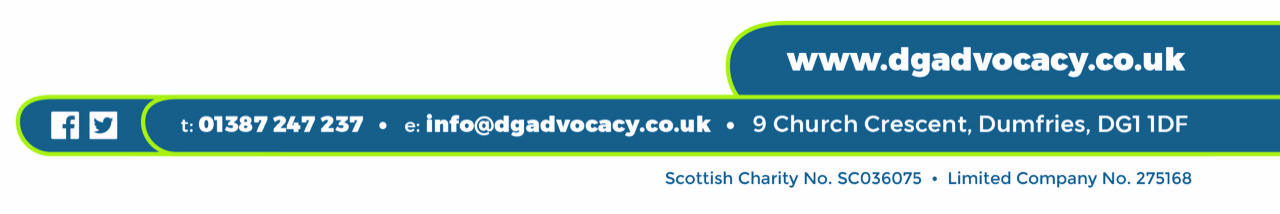 YearCourse Subject/ContentQualificationsPrevious & current employment paid or unpaid information. (Please use a separate sheet if necessary)   Dates                            Employer                            Job Title/Duties from - toEssential CriteriaYES / NODo you have access to a laptop or computer?Do you have access to the Internet?Do you have a landline or mobile phone?DateCourtOffenceSentence/disposal